PATTERNS AND ALGEBRA 1 – STAGE 1OUTCOMESA student:MA1-1WM - describes mathematical situations and methods using everyday and some mathematical language, actions, materials, diagrams and symbolsMA1-2WM - uses objects, diagrams and technology to explore mathematical problemsMA1-8NA - creates, represents and continues a variety of patterns with numbers and objectsPATTERNS AND ALGEBRA 2 – STAGE 1OUTCOMESA student:MA1-1WM - describes mathematical situations and methods using everyday and some mathematical language, actions, materials, diagrams and symbolsMA1-2WM - uses objects, diagrams and technology to explore mathematical problemsMA1-3WM - supports conclusions by explaining or demonstrating how answers were obtainedMA1-8NA - creates, represents and continues a variety of patterns with numbers and objectsCONTENTplanInvestigate and describe number patterns formed by skip counting and patterns with objects (ACMNA018)identify and describe patterns when skip counting forwards or backwards by ones, twos, fives and tens from any starting point1use objects to represent counting patterns (Communicating)1investigate and solve problems based on number patterns (Problem Solving) 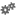 2represent number patterns on number lines and number charts2recognise, copy and continue given number patterns that increase or decrease, eg
1, 2, 3, 4, …  
20, 18, 16, 14, …2describe how number patterns are made and how they can be continued (Communicating, Problem Solving)3create, record and describe number patterns that increase or decrease3recognise, copy and continue patterns with objects or symbols4recognise when an error occurs in a pattern and explain what is wrong (Communicating, Problem Solving)  4create, record and describe patterns with objects or symbols5describe a repeating pattern of objects or symbols in terms of a 'number' pattern, eg  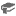 5make connections between repeating patterns and counting, eg a 'three' pattern and skip counting by threes (Communicating, Reasoning)6model and describe 'odd' and 'even' numbers using counters paired in two rows6describe the pattern created by modelling odd and even numbers (Communicating)6CONTENTplanDescribe patterns with numbers and identify missing elements (ACMNA035) describe a number pattern in words, eg 'It goes up by threes' 7determine a missing number in a number pattern, eg 3, 7, 11, __, 19, 23, 27 8describe how the missing number in a number pattern was determined (Communicating, Reasoning)8check solutions when determining missing numbers in number patterns by repeating the process (Reasoning)9Solve problems by using number sentences for addition or subtraction (ACMNA036)complete number sentences involving one operation of addition or subtraction by calculating the missing number10make connections between addition and related subtraction facts to at least 20 (Reasoning) 11describe how a missing number in a number sentence was calculated (Communicating, Reasoning) 10solve problems involving addition or subtraction by using number sentences 11represent a word problem as a number sentence (Communicating, Problem Solving) 12pose a word problem to represent a number sentence (Communicating, Problem Solving) 12